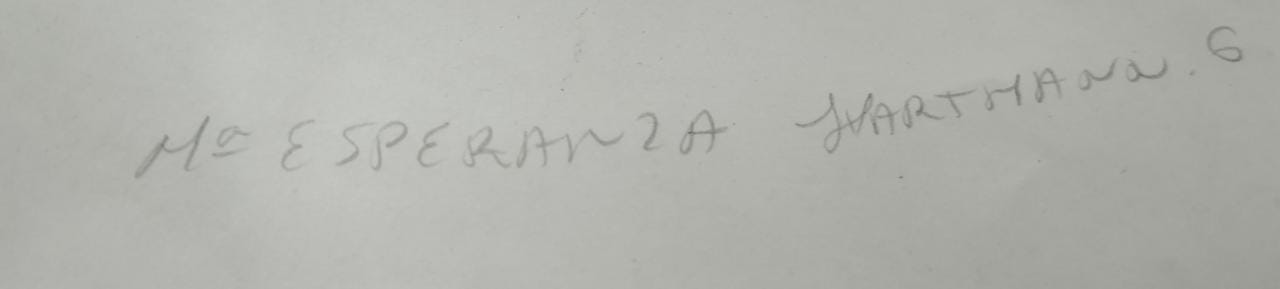 ___________________________          Firma del Funcionario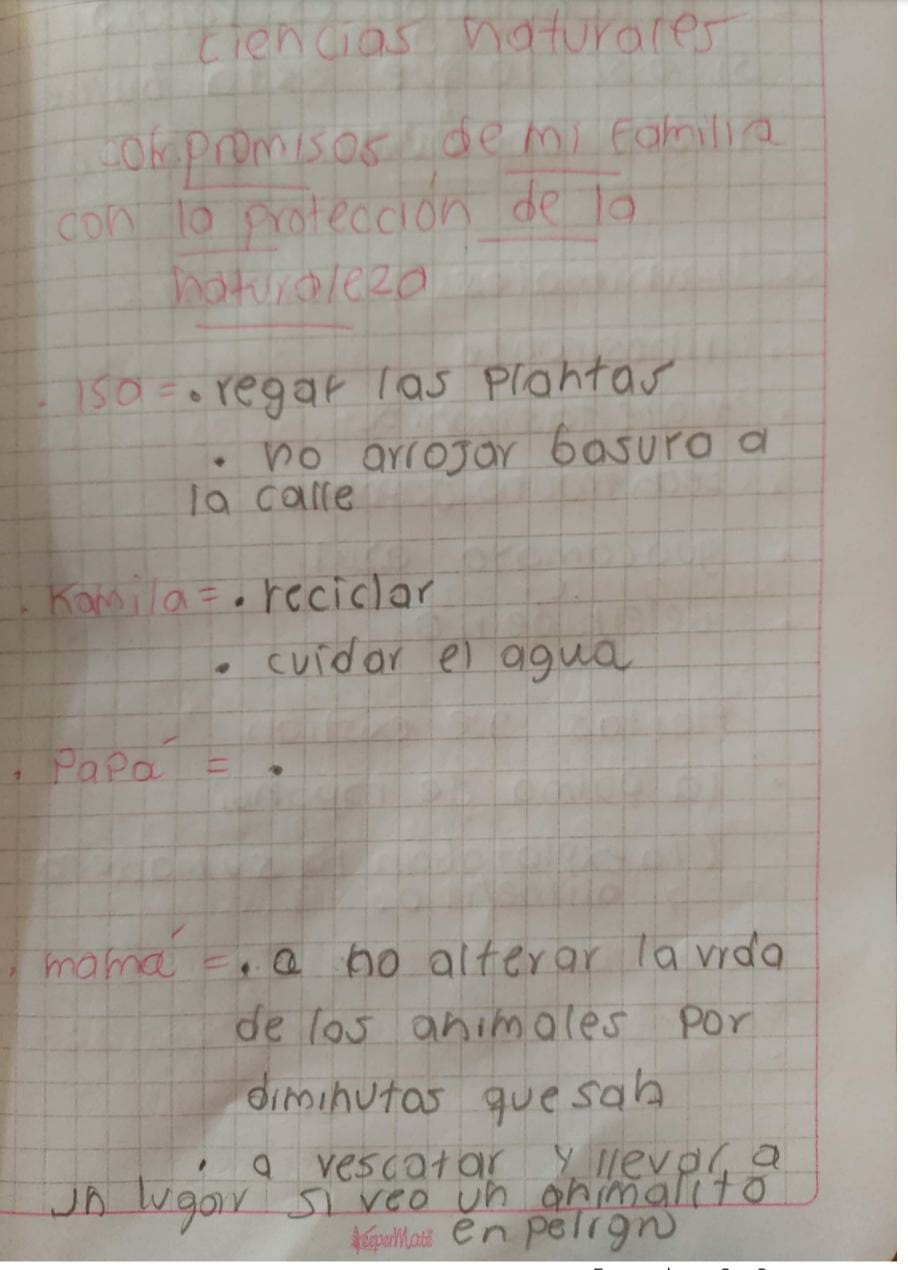 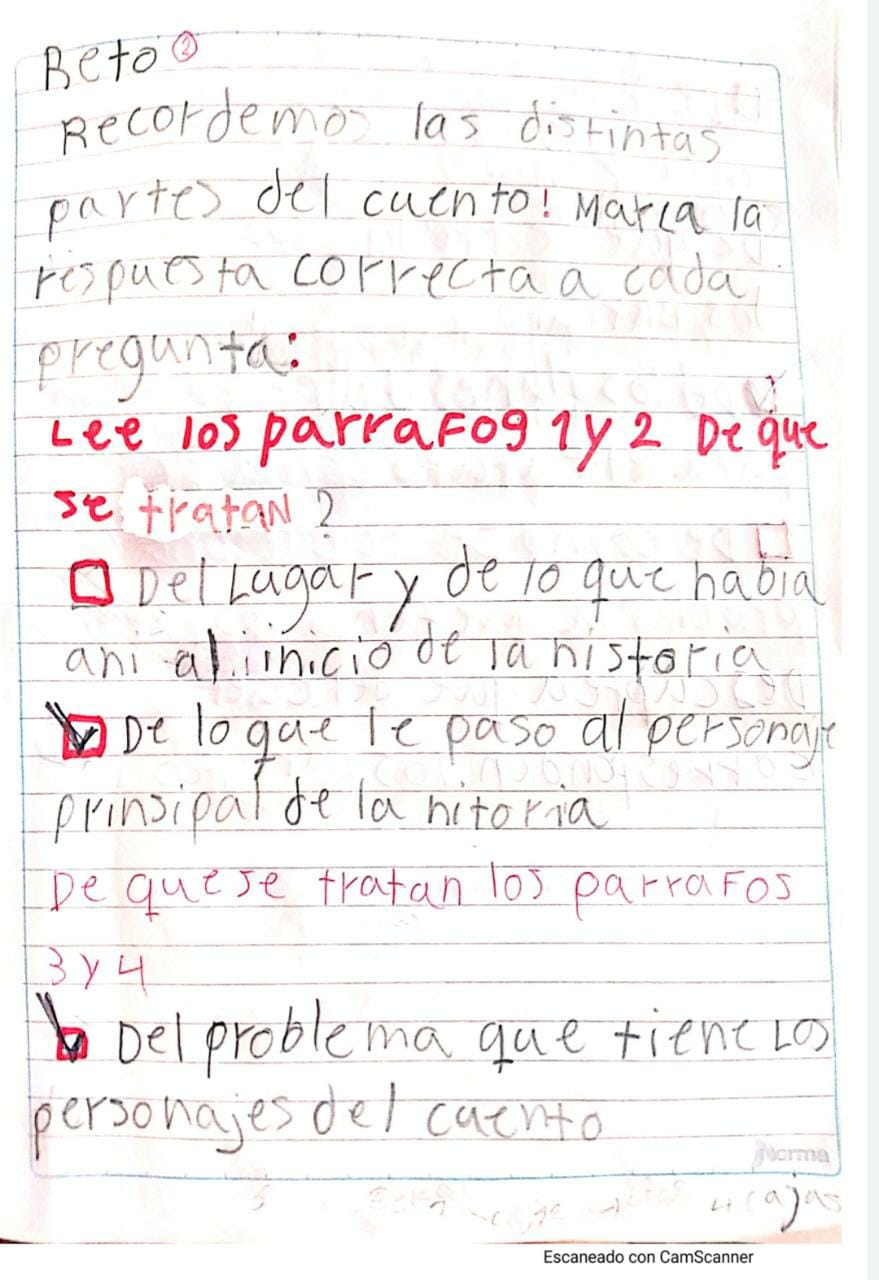 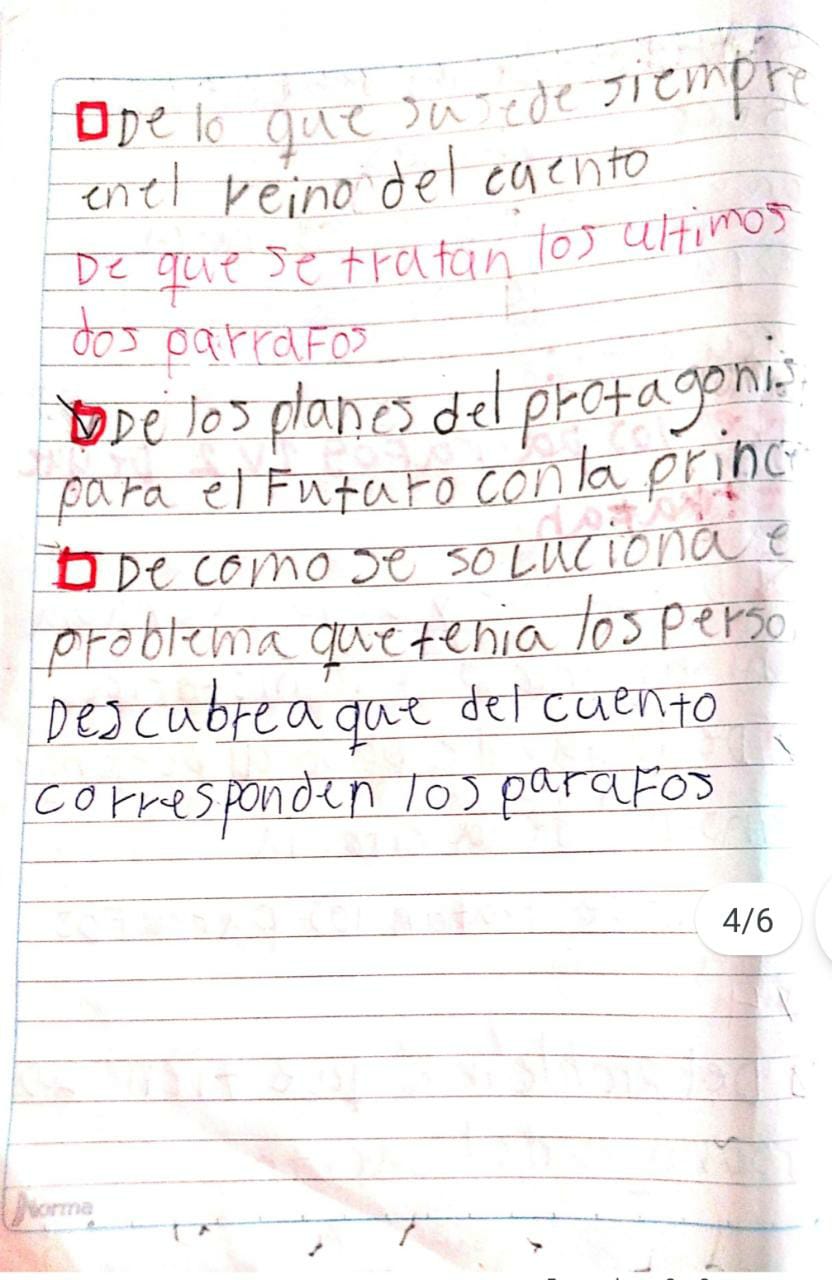 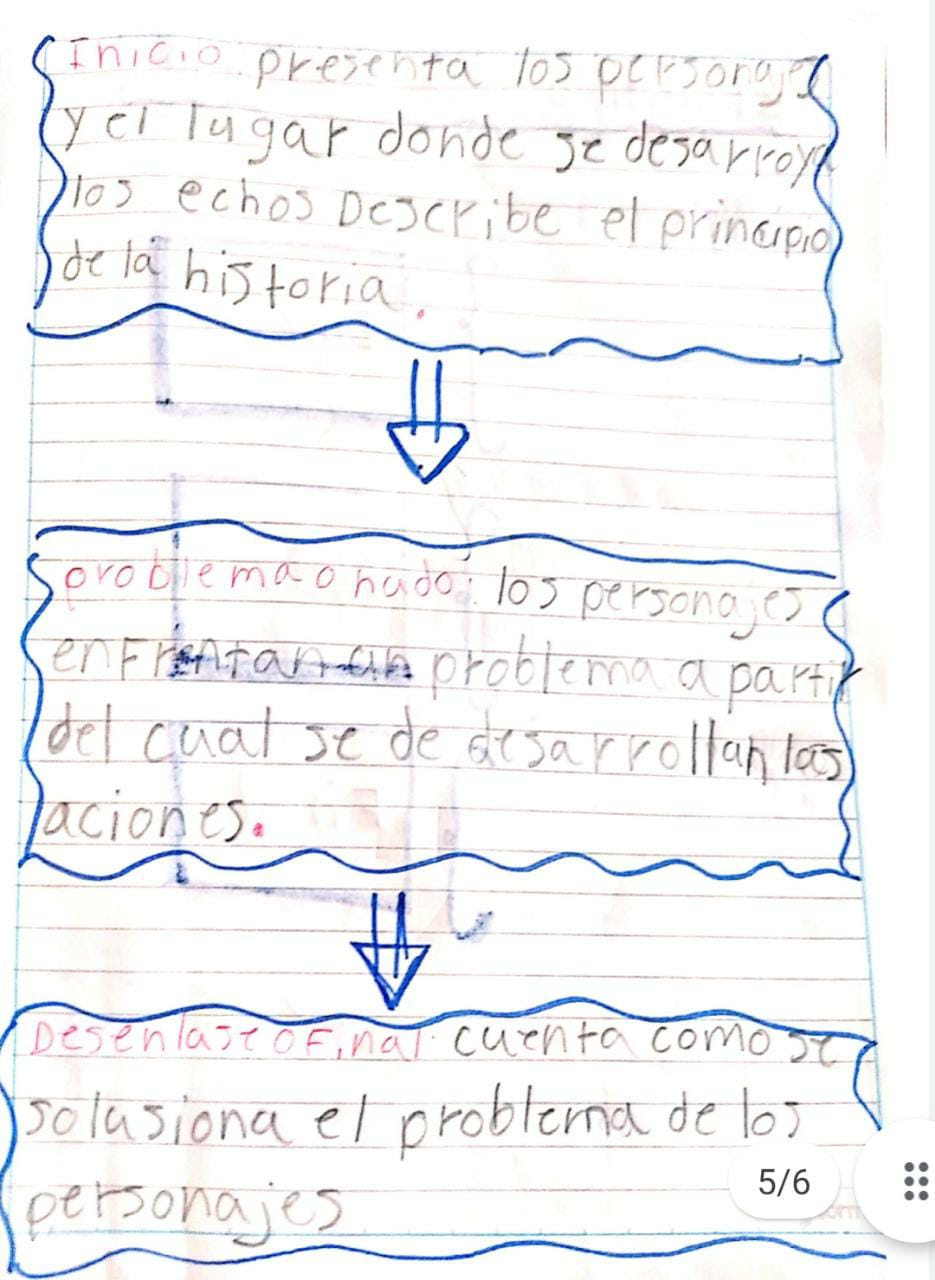 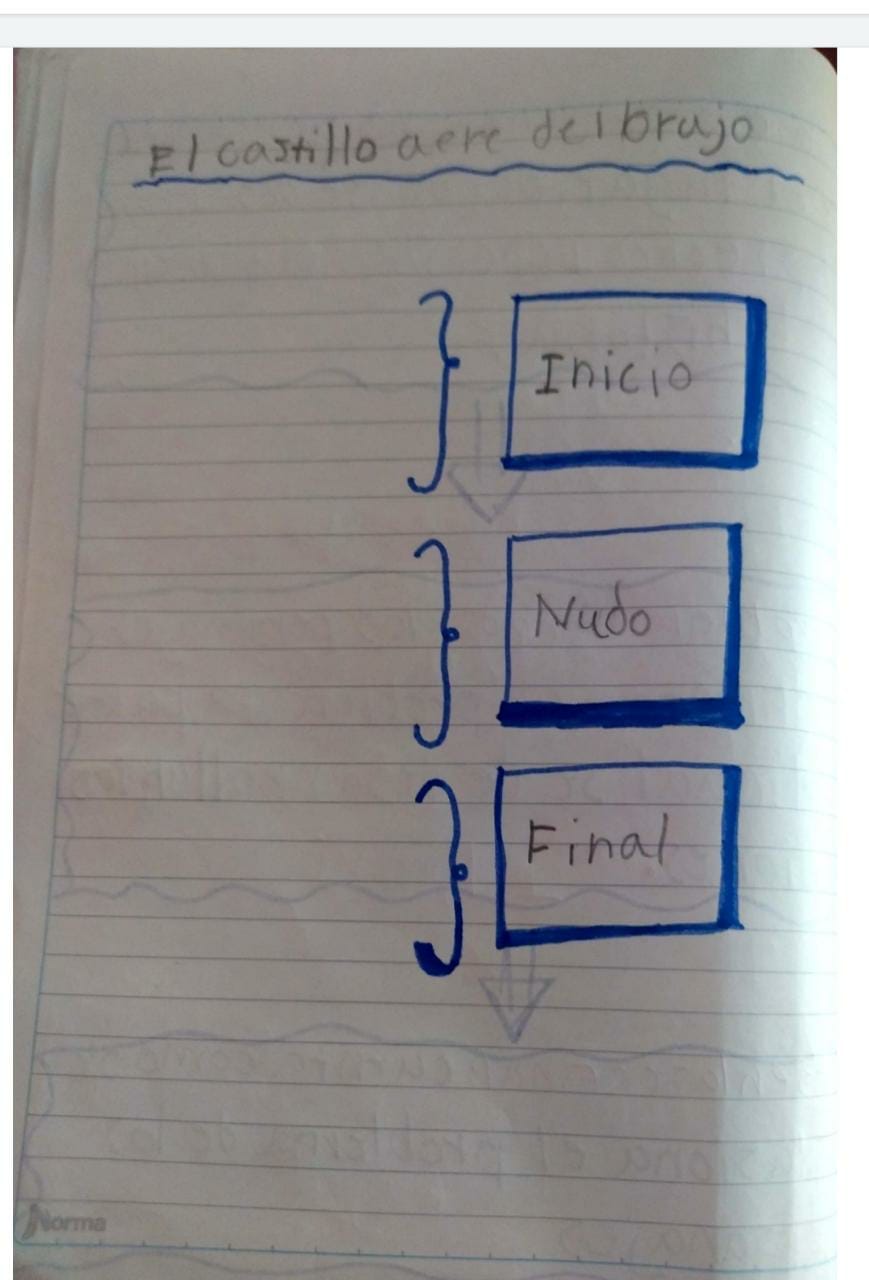 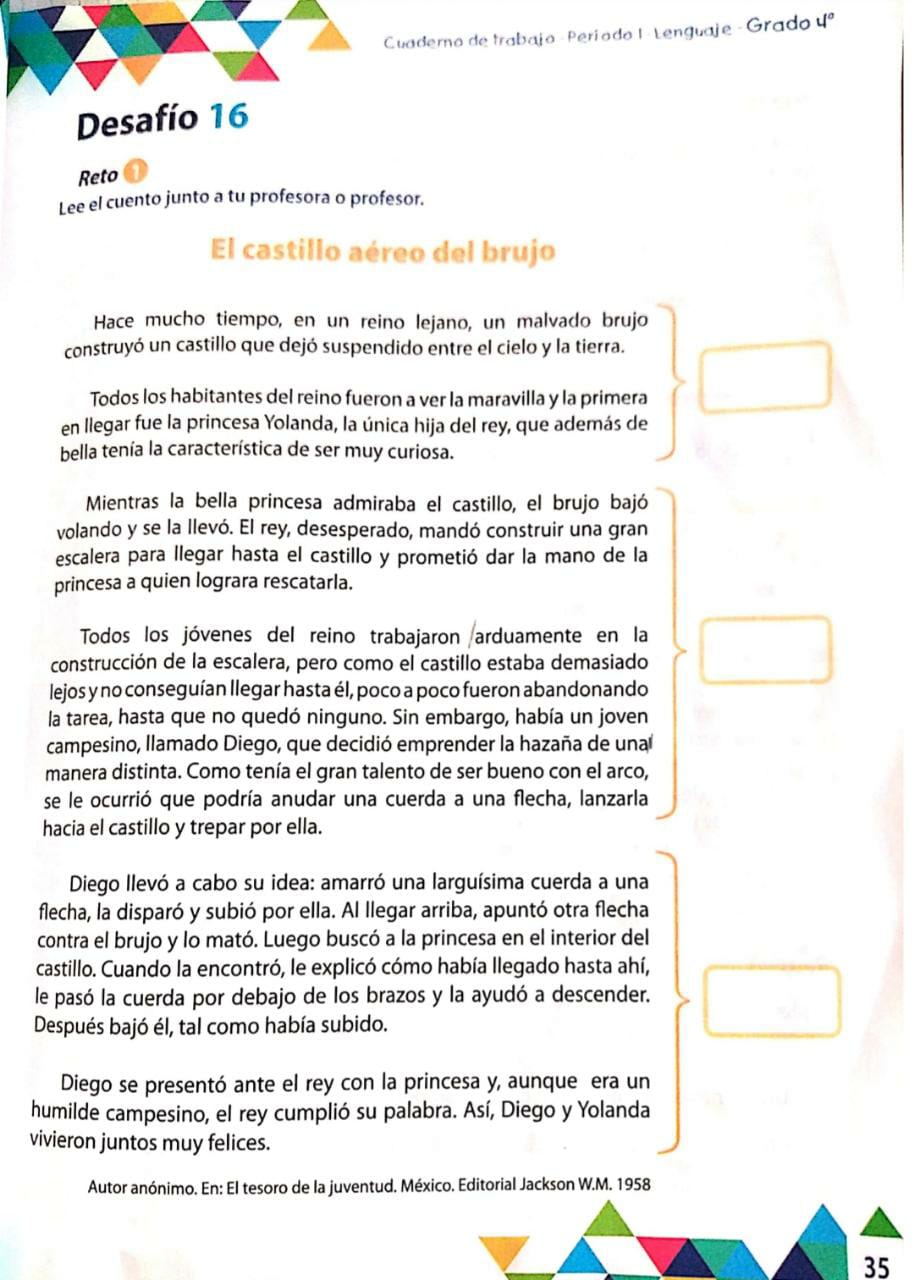 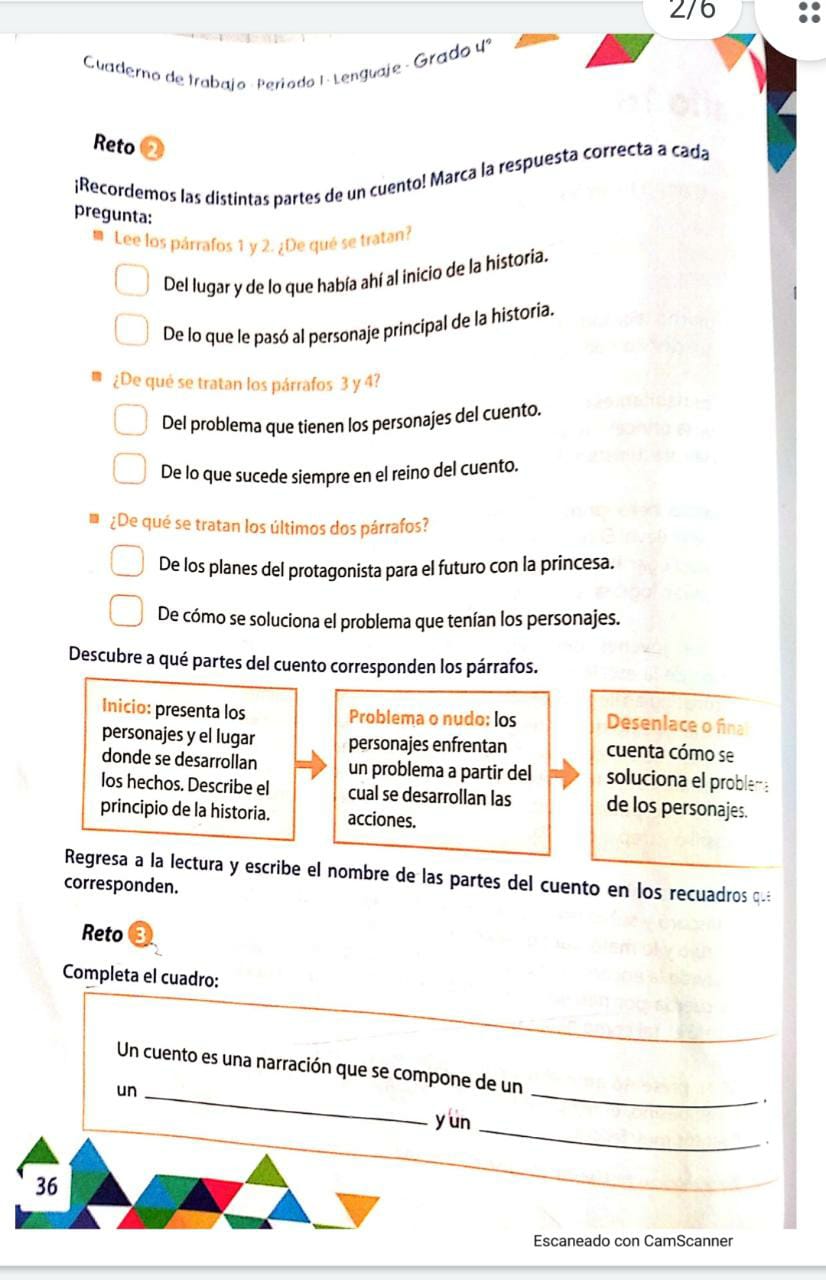 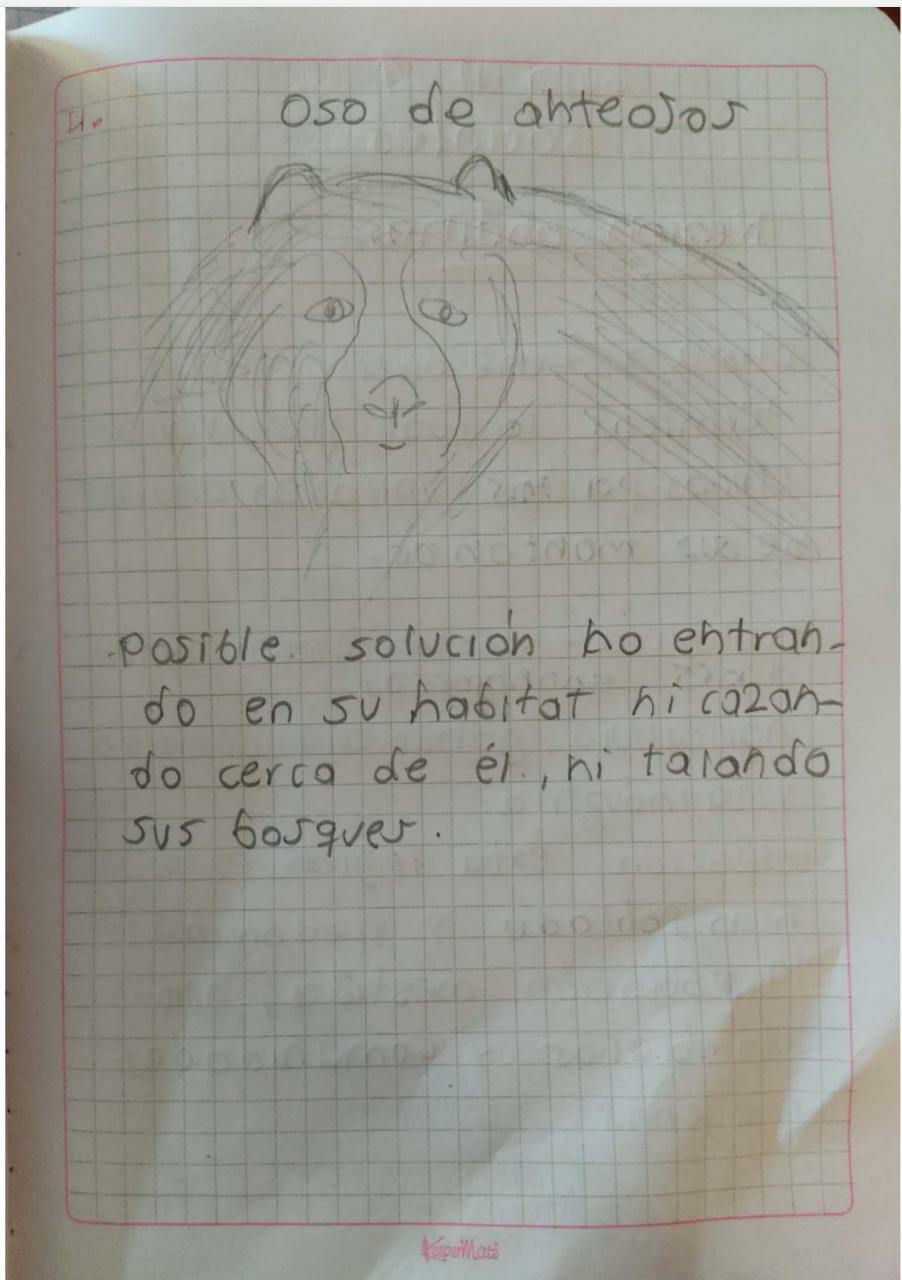 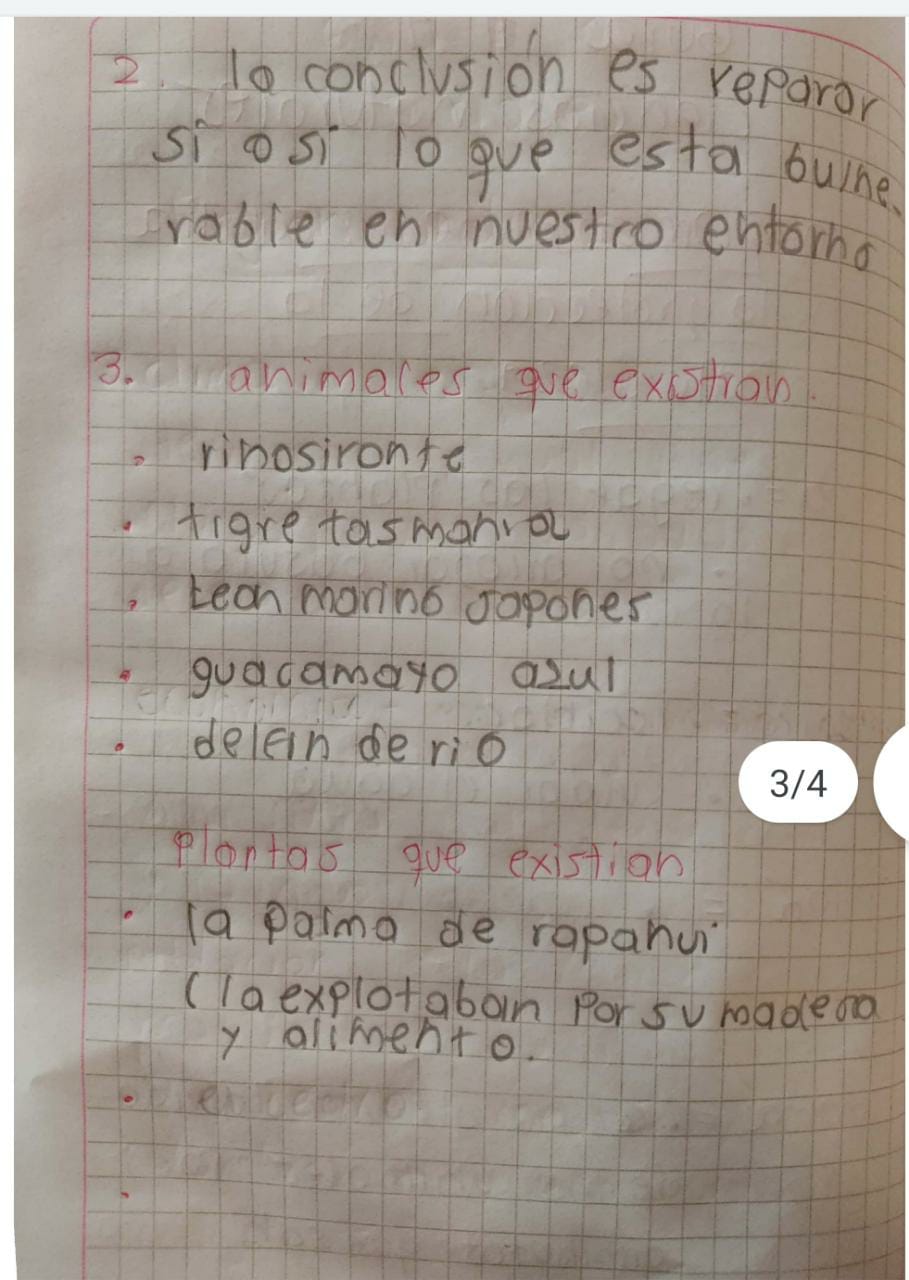 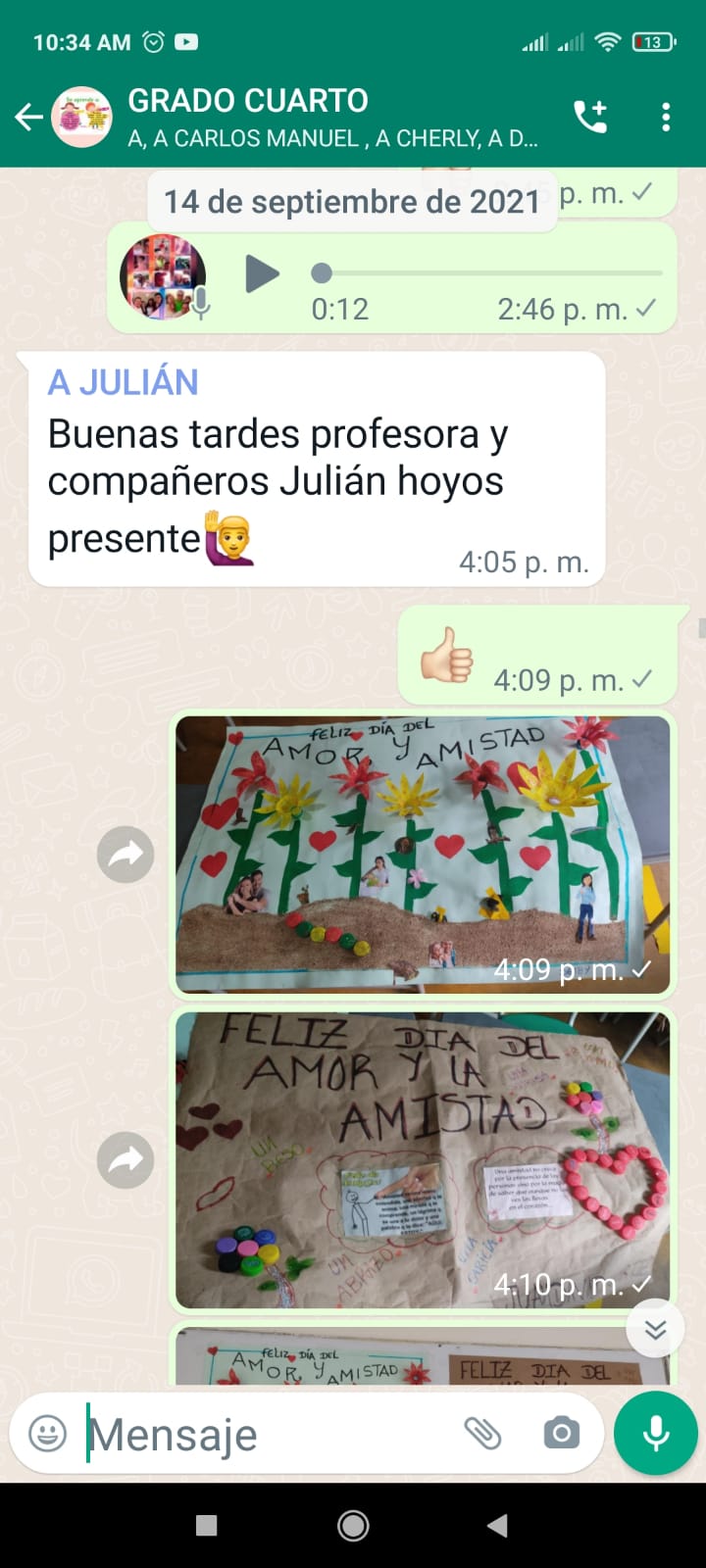 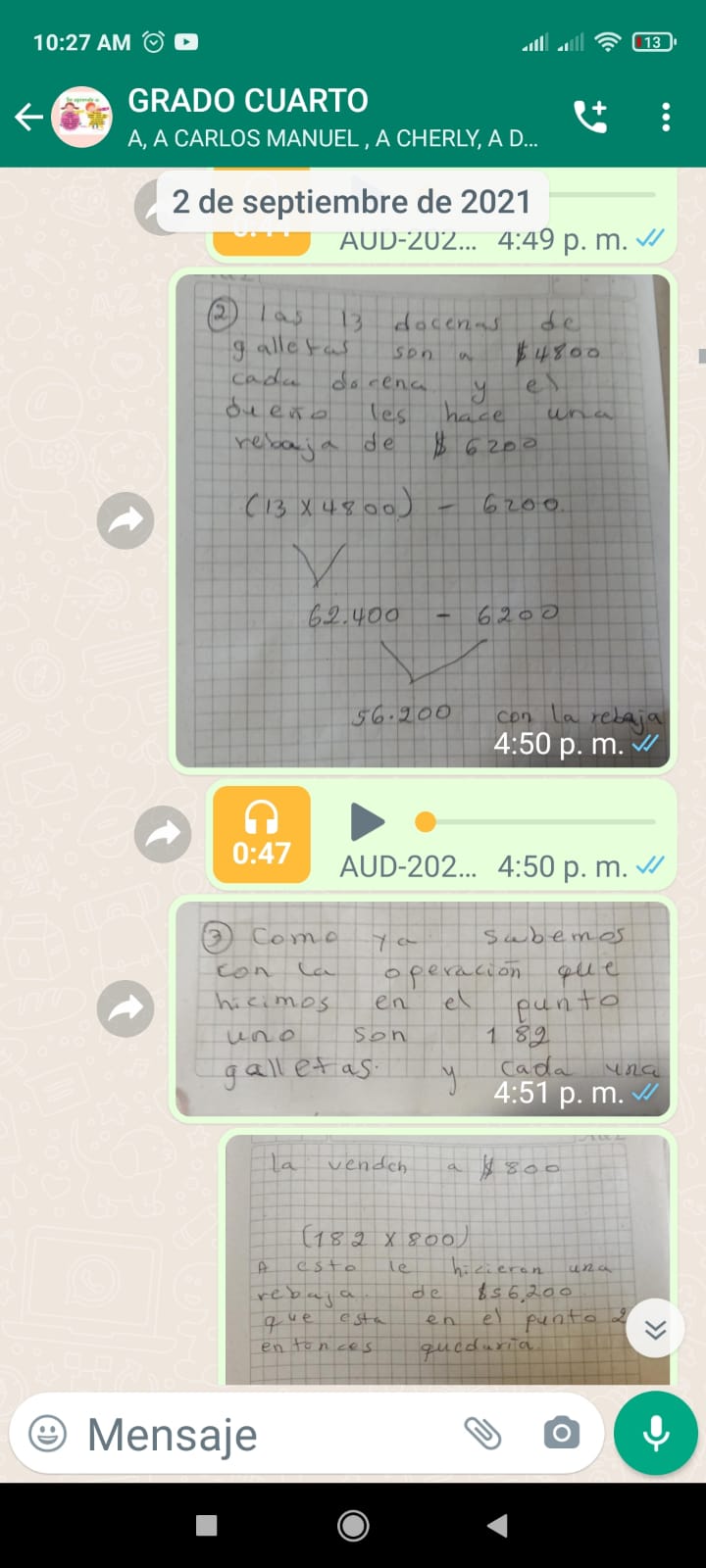 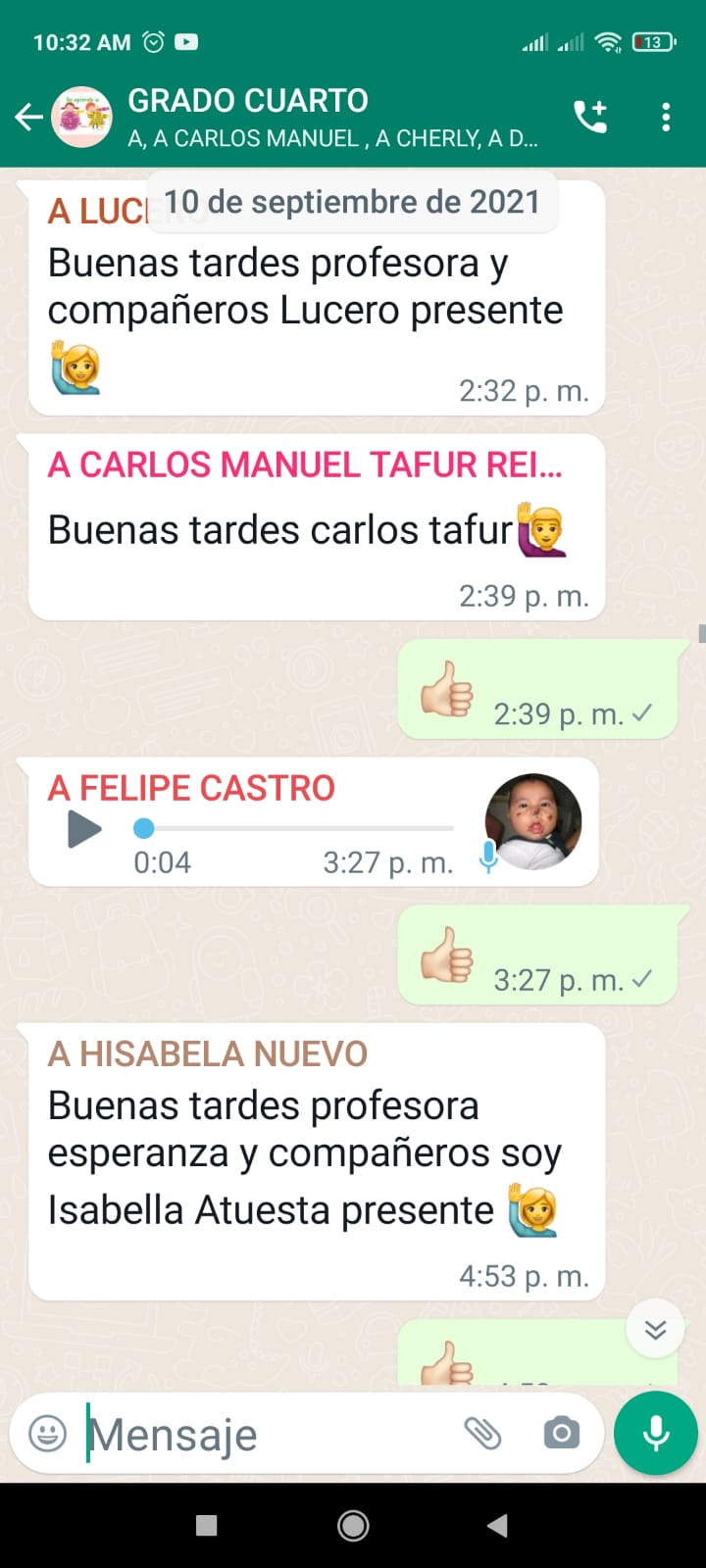 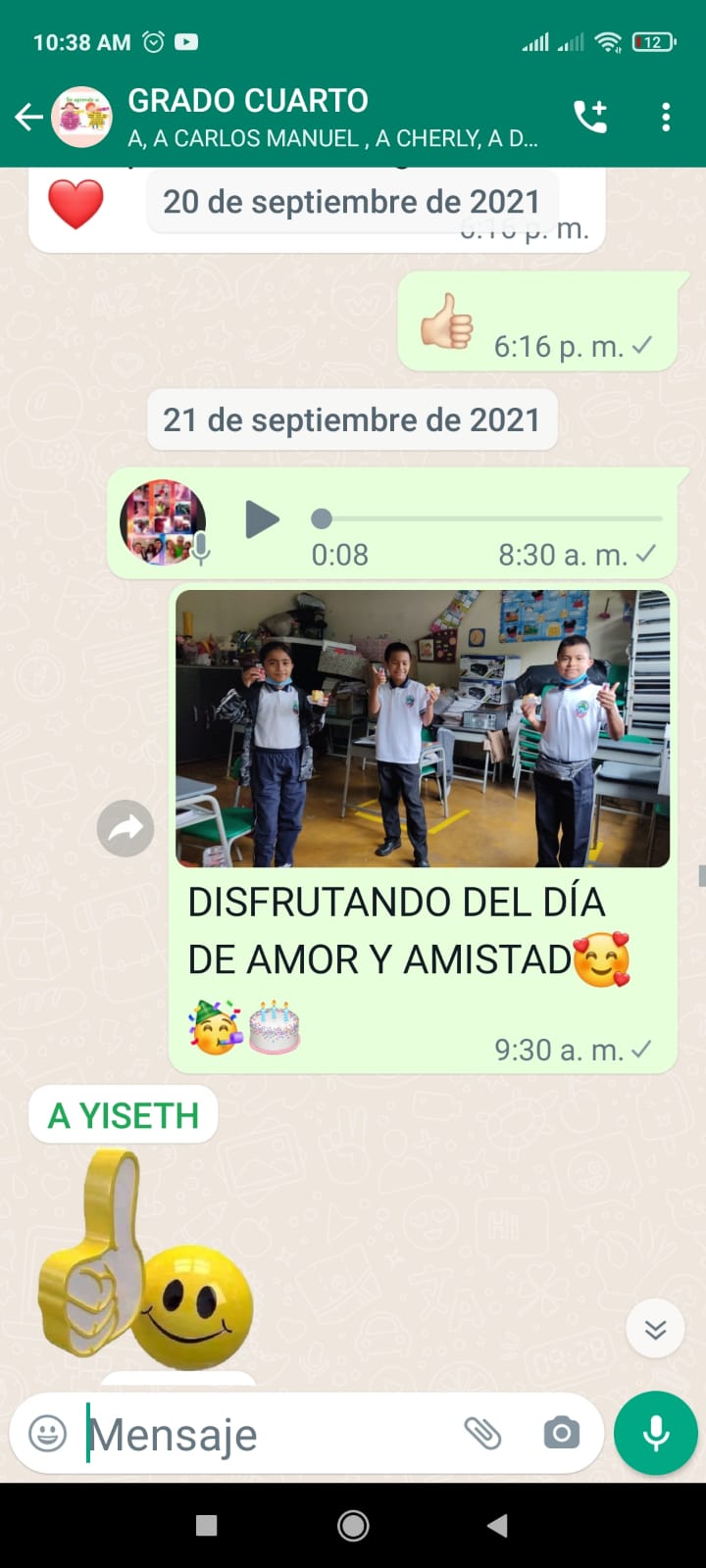 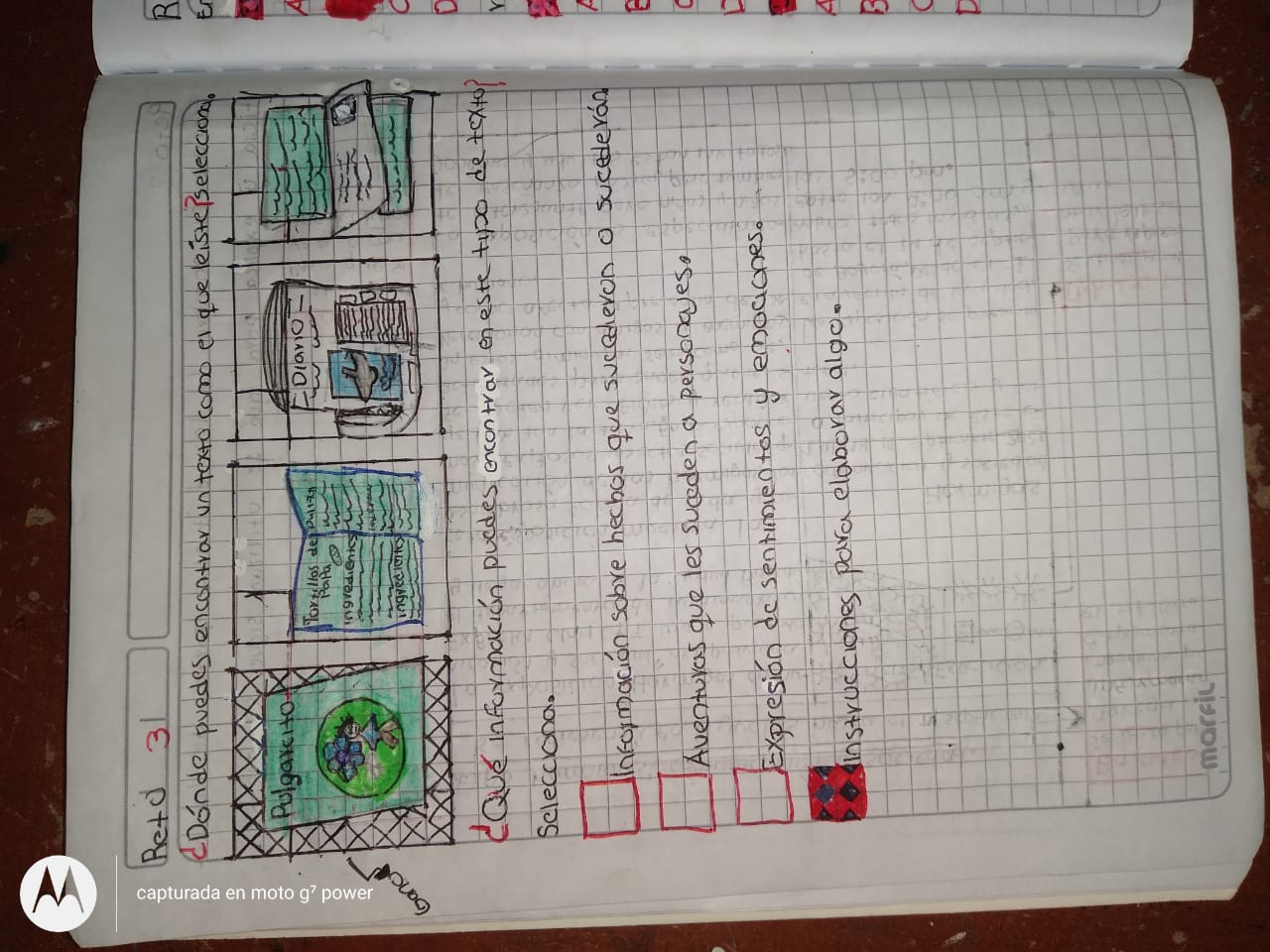 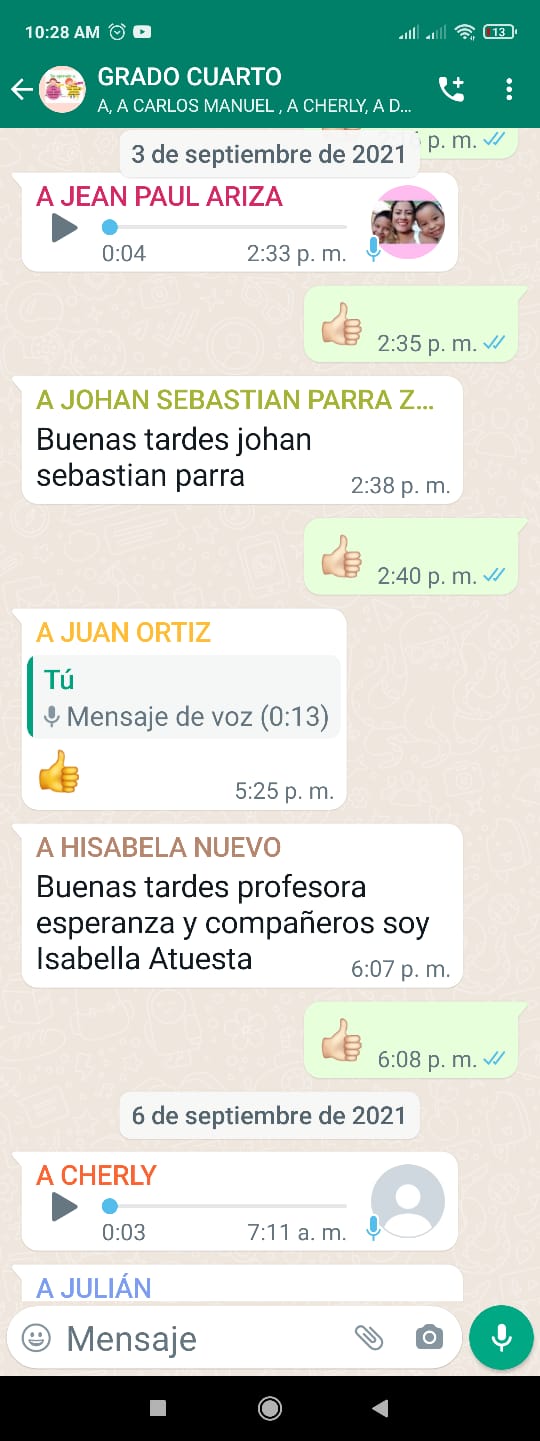 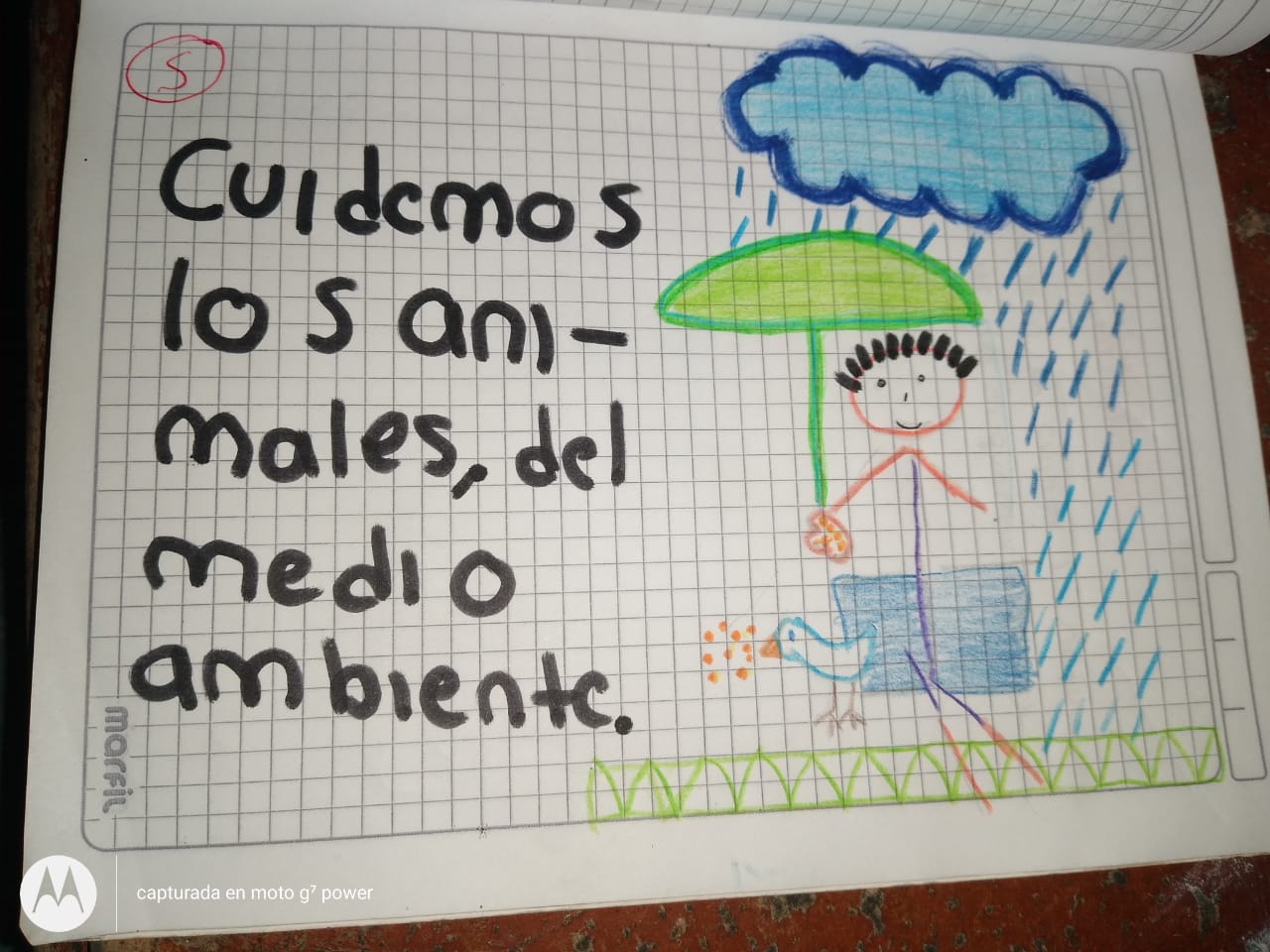 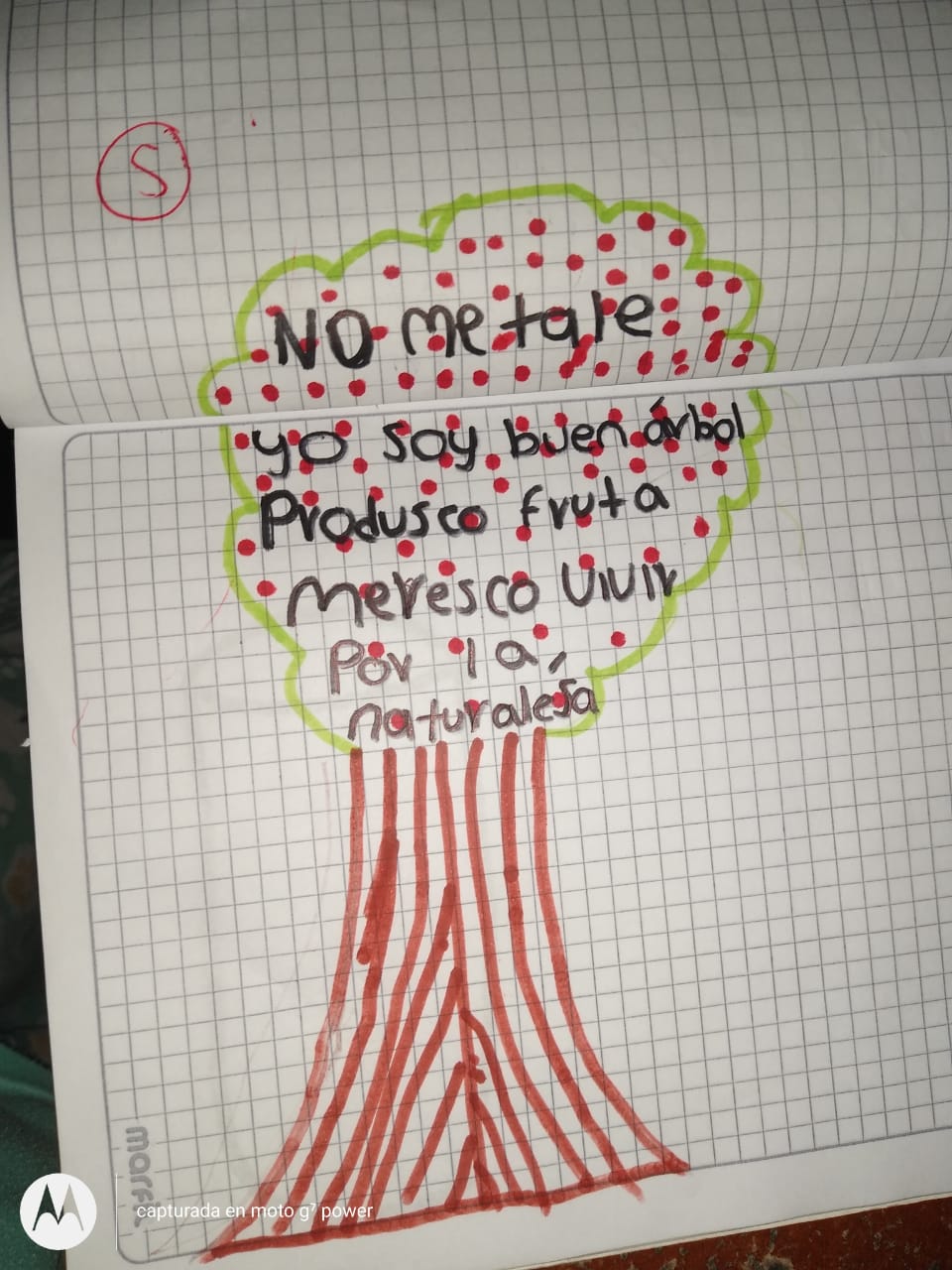 Firma del Funcionario: ________________________________________________ FORMATO EVIDENCIAS DIAS RECUPERACIÓN DEL PARO 20212020INSTITUCIÓN EDUCATIVA ANTONIO NARIÑO   Ibagué -Tolima Ibagué -TolimaFUNCIONARIO:MARIA ESPERANZA HARTMANN GARZÓNCC:65738730CC:65738730CARGO:DOCENTEGRADO/AREA: CUARTOGRADO/AREA: CUARTOMES CON DIAS DE RECUPERACIÓN:SEPTIEMBREACTIVIDAD ACTIVIDAD FECHAHORARIOJORNADA 1.  MATEMÁTICAS GUÍA #4JORNADA 1.  MATEMÁTICAS GUÍA #4Septiembre 12 – 5 p.m.JORNADA 2.  CASTELLANO GUÍA #4JORNADA 2.  CASTELLANO GUÍA #4Septiembre 22 – 5 p.m.JORNADA 3.  RELIGIÓN GUÍA #2JORNADA 3.  RELIGIÓN GUÍA #2Septiembre 32 – 5 p.m.JORNADA 4. CIENCIAS NATURALES GUÍA #2 JORNADA 4. CIENCIAS NATURALES GUÍA #2 Septiembre 62 – 5 p.m.JORNADA 5. ÉTICA GUÍA #2JORNADA 5. ÉTICA GUÍA #2Septiembre 72 – 5 p.m.JORNADA 6.  MATEMÁTICAS GUÍA #4JORNADA 6.  MATEMÁTICAS GUÍA #4Septiembre 82 – 5 p.m.JORNADA 7.  CASTELLANO GUÍA #4JORNADA 7.  CASTELLANO GUÍA #4Septiembre 92 – 5 p.m.JORNADA 8.  RELIGIÓN GUÍA #2JORNADA 8.  RELIGIÓN GUÍA #2Septiembre 102 – 5 p.m.JORNADA 9.   CIENCIAS NATURALES GUÍA #2JORNADA 9.   CIENCIAS NATURALES GUÍA #2Septiembre 132 – 5 p.m.JORNADA 10.  ÉTICA GUÍA #2JORNADA 10.  ÉTICA GUÍA #2Septiembre 142 – 5 p.m.JORNADA 11. MATEMÁTICAS GUÍA #4JORNADA 11. MATEMÁTICAS GUÍA #4Septiembre 152 – 5 p.m.JORNADA 12. CASTELLANO GUÍA #4JORNADA 12. CASTELLANO GUÍA #4Septiembre 162 – 5 p.m.JORNADA 13. RELIGIÓN GUÍA #2JORNADA 13. RELIGIÓN GUÍA #2Septiembre 172 – 5 p.m.JORNADA 14.  CIENCIAS NATURALES GUÍA #2JORNADA 14.  CIENCIAS NATURALES GUÍA #2Septiembre 202 – 5 p.m.JORNADA 15.  ÉTICA GUÍA #2JORNADA 15.  ÉTICA GUÍA #2Septiembre 212 – 5 p.m.JORNADA 16.  MATEMÁTICAS GUÍA #4JORNADA 16.  MATEMÁTICAS GUÍA #4Septiembre 222 – 5 p.m.JORNADA 17.  CASTELLANO GUÍA #4JORNADA 17.  CASTELLANO GUÍA #4Septiembre 232 – 5 p.m.FORMATO EVIDENCIAS DIAS RECUPERACIÓN DEL PAROA CONTINUACIÓN EN ESTE ESPACIO DEBE INCLUIR ALGUNA EVIDENCIA RELEVANTE DE TIPO DOCUMENTAL,  POR EJEMPLO: PANTALLAZOS, FOTOGRAFÍAS